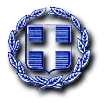 ΕΛΛΗΝΙΚΗ ΔΗΜΟΚΡΑΤΙΑ	Ραφήνα, 21-12-2022ΝΟΜΟΣ ΑΤΤΙΚΗΣ	Αριθ. Πρωτ.: 26257ΔΗΜΟΣ ΡΑΦΗΝΑΣ-ΠΙΚΕΡΜΙΟΥ	Ταχ.Δ/νση: ΑραφηνίδωνΑλών 12	Ταχ.Κωδ.: 19009 Ραφήνα  ΠΡΟΣ: ΜΕΛΗ ΟΙΚΟΝΟΜΙΚΗΣ ΕΠΙΤΡΟΠΗΣ ΠΡΟΕΔΡΟΥΣ ΣΥΜΒΟΥΛΙΩΝ ΚΟΙΝΟΤΗΤΩΝ ΡΑΦΗΝΑΣ &ΠΙΚΕΡΜΙΟΥΕΠΙΚΕΦΑΛΗΣ ΠΑΡΑΤΑΞΕΩΝ "ΔΗΜΟΤΙΚΗ ΑΛΛΑΓΗ","ΔΥΝΑΜΗ ΑΝΑΠΤΥΞΗΣ", "ΛΑΪΚΗ ΣΥΣΠΕΙΡΩΣΗ".ΠΡΟΣΚΛΗΣΗ ΣΕ ΚΑΤΕΠΕΙΓΟΥΣΑ ΣΥΝΕΔΡΙΑΣΗΑΡΙΘ. 65Ο Πρόεδρος της Οικονομικής Επιτροπής του Δήμου Ραφήνας - Πικερμίου, σας καλεί σύμφωνα με τις διατάξεις της υπ’ αριθ. 374/39135/30-5-2022 εγκυκλίου του Υπουργείου Εσωτερικών καθώς και του άρθρου 78 του Ν.4954/2022 σε διά περιφοράς κατεπείγουσα συνεδρίαση, την Τετάρτη 21 Δεκεμβρίου και                ώρα  14.00- 15:00, (με ψηφοφορία κι ενημέρωση των μελών μέσω μηνύματος ηλεκτρονικού ταχυδρομείου ή τηλεφωνικής επικοινωνίας),  προκειμένου να συζητηθεί και να ληφθεί απόφαση για το παρακάτω θέμα:Λήψη απόφασης  περί  έγκρισης της υπ' αριθ. 15/2020 μελέτης της Δ/νσης Καθαριότητας, Ανακύκλωσης, Περιβάλλοντος και Πρασίνου του Δήμου Ραφήνας –Πικερμίου και καθορισμού των όρων διακήρυξης ανοιχτού διεθνούς  διαγωνισμού για την προμήθεια με τίτλο: «ΣΥΣΤΗΜΑ ΑΝΙΧΝΕΥΣΗΣ ΠΥΡΚΑΓΙΑΣ ΣΤΟ ΔΗΜΟ ΡΑΦΗΝΑΣ – ΠΙΚΕΡΜΙΟΥ».Το θέμα τίθεται κατεπειγόντως προς λήψη απόφασης λόγω επιτακτικής ανάγκης ολοκλήρωσης της διαδικασίας πραγματοποίησης της προμήθειας πριν την έναρξη της νέας αντιπυρικής περιόδου. O  ΠΡΟΕΔΡΟΣΓΑΒΡΙΗΛ ΠΑΝΑΓΙΩΤΗΣ